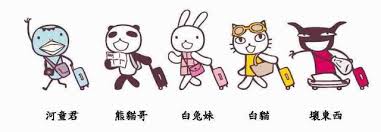 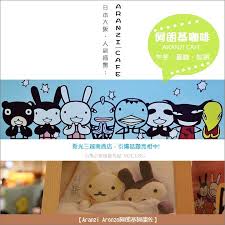 羽芊的2015寒假藝文展演觀賞一「阿朗基愛旅行」2015.01.30圖一：我的入場票                                    圖二：我和媽咪                             圖三：吃白兔妹香草蛋糕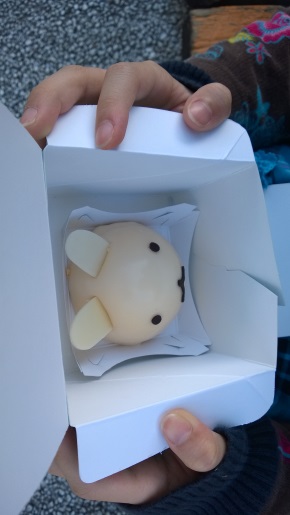 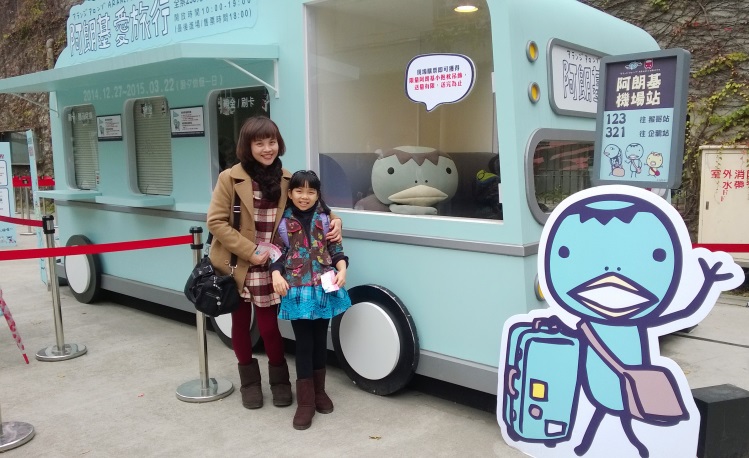 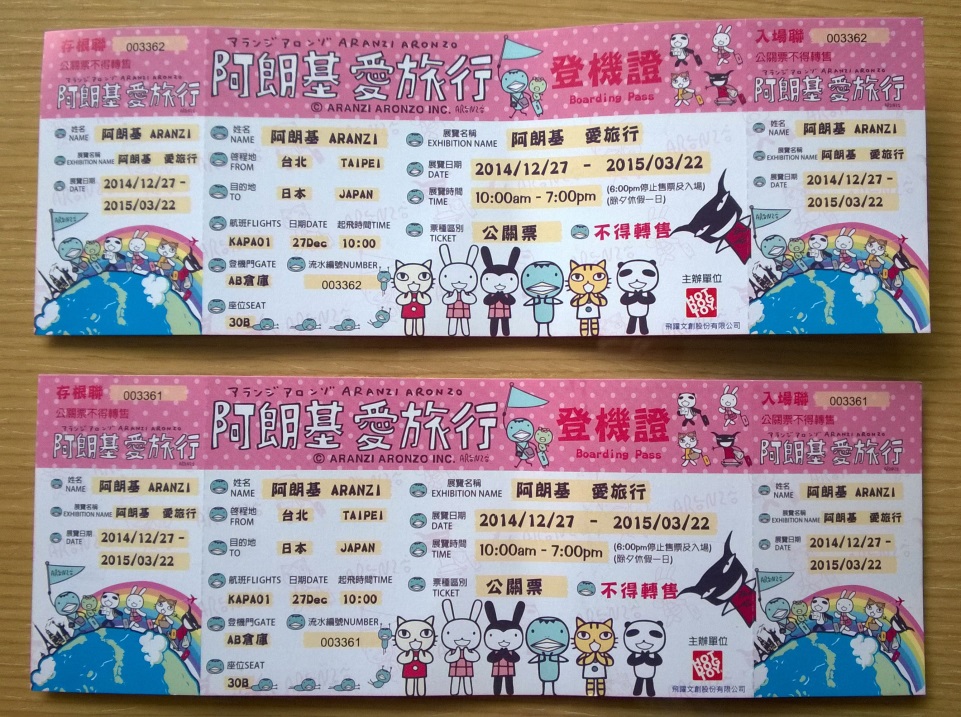 圖三：圖四：觀賞內容 (共六站)首站~台灣第二站~紐約第三站~巴黎第四站~夏威夷第五站~中國第六站~日本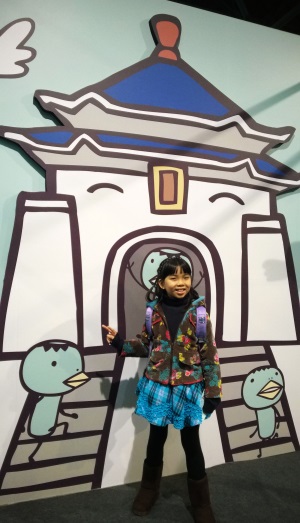 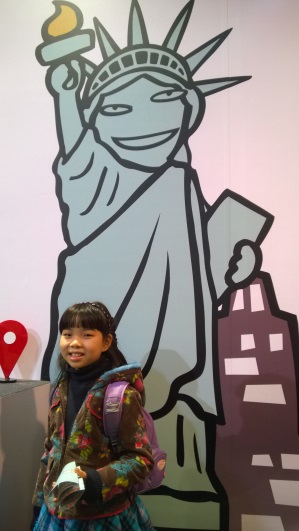 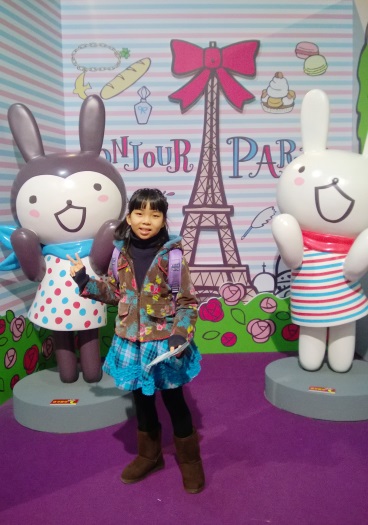 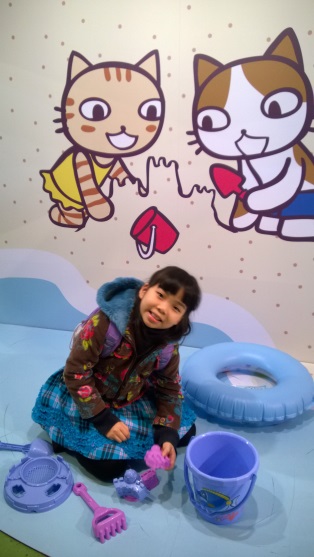 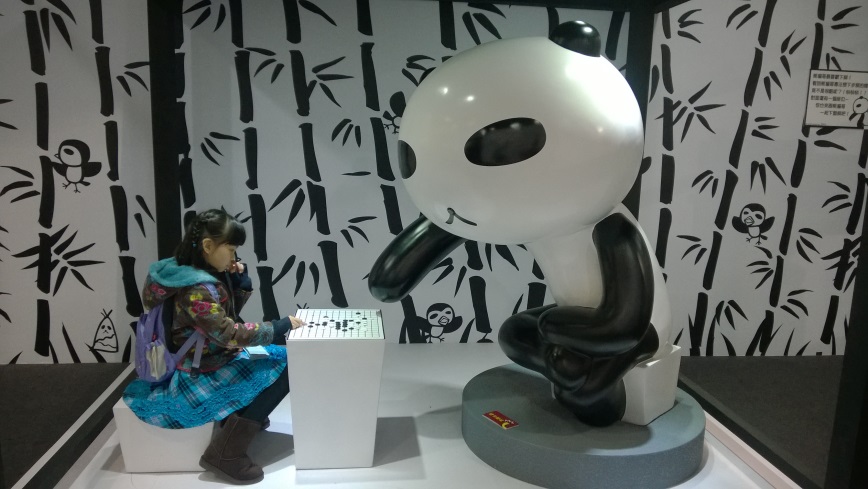 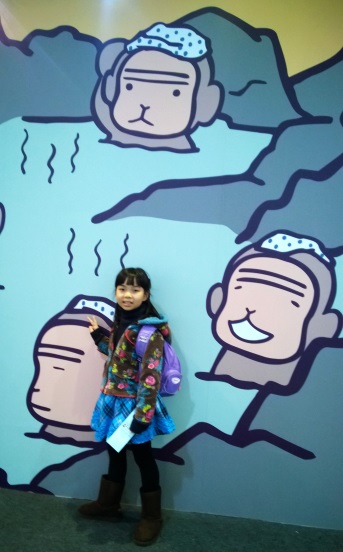 